TRIVIS – Střední škola veřejnoprávní Brno, s.r.o.
TRIVIS – Střední škola veterinární Emila Holuba Brno, s.r.o. 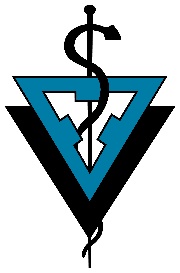 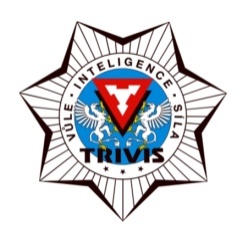 Dukelská třída 467/65, 614 00 Brno
http://www.trivisbrno.cz
http://www.trivisveterinabrno.czInformace k přijímacímu řízení pro školní rok 2020/2021Na základě § 60 zákona 561/2004 Sb., Školský zákon v platném znění, stanovil ředitel školy následující kritéria přijímacího řízení a předpokládané počty přijímaných žáků do prvních ročníků:1. Podávání přihlášek ke vzděláváníUchazeč je povinen předat správně vyplněnou a podepsanou přihlášku ke vzdělávání na střední škole nejpozději do 1. března 2020. Na přihlášce mohou být uvedeny dvě školy, na které se žák hlásí. V přihlášce musí být správně uvedeno:Název a adresa školyKód a název oboru vzděláníDále si uchazeč nechá v přihlášce potvrdit lékařem zdravotní způsobilost k absolvování zvoleného oboru. Bez tohoto potvrzení nemůže být žák ke vzdělávání přijat.2. Termíny přijímacích zkoušek3. Kritéria přijímacího řízení pro 1. koloVýsledky centrálně zadávané jednotné zkoušky z předmětů Matematika a její aplikace, Český jazyk a literatura Hodnocení průměrného prospěchu na vysvědčeních z předchozího vzdělávání (předposlední a poslední ročník povinné školní docházky)Zájem o vzdělávání v oboru s osobním pohovoremNázev oboru vzděláníPočet přijímaných žákůZ toho na odvolání68-42-M/01  Bezpečnostně právní činnost30243-41-M/01  Veterinářství302Jednotné přijímací zkouškyTermín1. termínúterý 14. dubna 20202. termínstředa 15. dubna 2020Náhradní termín 1. termínstředa 13. května 2020Náhradní termín 2. termínčtvrtek 14. května 2020